Consultations MedicationProblemsAllergies2 week Urgent Referral for Suspected Head & Neck Cancer (excluding Thyroid)   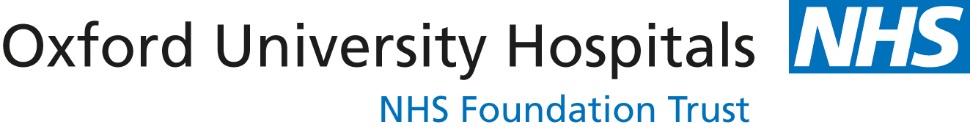 2 week Urgent Referral for Suspected Head & Neck Cancer (excluding Thyroid)      February 2018Patient’s detailsPatient’s detailsPatient’s detailsPatient’s detailsPatient’s detailsPatient’s detailsPatient’s background and culturePatient’s background and culturePatient’s background and cultureSurname     Surname     Ethnicity                    ForenameForename1st language              Known AsKnown AsInterpreter required? Y    N Interpreter required? Y    N Interpreter required? Y    N DOB          DOB          AgeSexSexTitleGP detailsGP detailsGP detailsNHS NoNHS NoReferring GPAddress &Postcode    Address &Postcode    GP addressAddress &Postcode    Address &Postcode    GP Tel noHospital NoHospital NoGP Fax noEmailEmailPractice EmailPhone NumbersPhone NumbersPhone NumbersPreferred Number(s)Preferred Number(s)Can leave messages?Referral DatesReferral DatesReferral DatesHome Referral dateWorkDate receivedMobileDate receivedDentist details (if known)Dentist details (if known)Dentist details (if known)Dentist details (if known)Dentist details (if known)Dentist details (if known)Dentist details (if known)Dentist details (if known)Dentist details (if known)NameNameTelephone NumberTelephone NumberPracticePracticeFax NumberFax Number2ww referral communication checklistit is essential that you answer all questions in this section2ww referral communication checklistit is essential that you answer all questions in this section2ww referral communication checklistit is essential that you answer all questions in this sectionI have explained to the patient that they may have cancer and I am
 referring them on the 2 Week Wait Suspected Cancer Pathway Yes No – why not?      Is the patient available for an appointment within the next 14 days? YesNB. Please only submit this referral when the answer is YesHas the patient been given the Fast Track Pathway information leaflet?Information leaflets can be printed from hereCtrl-Click occg.info/2WW-PIL Yes No – why not?      IMPORTANT:Please ensure this patient is available from referral for further hospital appointments and investigations.Failure to check this may result in wasted appointments.If the patient cannot attend immediately (e.g. booked travel) please negotiate a delay in referral.Please indicate any exceptional circumstances here      IMPORTANT:Please ensure this patient is available from referral for further hospital appointments and investigations.Failure to check this may result in wasted appointments.If the patient cannot attend immediately (e.g. booked travel) please negotiate a delay in referral.Please indicate any exceptional circumstances here      IMPORTANT:Please ensure this patient is available from referral for further hospital appointments and investigations.Failure to check this may result in wasted appointments.If the patient cannot attend immediately (e.g. booked travel) please negotiate a delay in referral.Please indicate any exceptional circumstances here      I have explained to the patient that, to ensure they are seen within 
14 days, appointments may be offered at either Oxford or Banbury Yes No – why not?      Once cancer has been excluded the patient will be referred back to you, their GP, other than in exceptional 
circumstances where immediate onward referral is deemed clinically necessary by the secondary care clinicianOnce cancer has been excluded the patient will be referred back to you, their GP, other than in exceptional 
circumstances where immediate onward referral is deemed clinically necessary by the secondary care clinicianOnce cancer has been excluded the patient will be referred back to you, their GP, other than in exceptional 
circumstances where immediate onward referral is deemed clinically necessary by the secondary care clinicianReferral CriteriaCtrl-Click occg.info/2ww-HeadandNeckReferral CriteriaCtrl-Click occg.info/2ww-HeadandNeckReferral CriteriaCtrl-Click occg.info/2ww-HeadandNeckReferral CriteriaCtrl-Click occg.info/2ww-HeadandNeckReferral CriteriaCtrl-Click occg.info/2ww-HeadandNeckReferral CriteriaCtrl-Click occg.info/2ww-HeadandNeckReferral CriteriaCtrl-Click occg.info/2ww-HeadandNeckThyroidPlease use the dedicated form  “2WW Suspected Thyroid Cancer”Please use the dedicated form  “2WW Suspected Thyroid Cancer”Please use the dedicated form  “2WW Suspected Thyroid Cancer”Please use the dedicated form  “2WW Suspected Thyroid Cancer”Please use the dedicated form  “2WW Suspected Thyroid Cancer”Please use the dedicated form  “2WW Suspected Thyroid Cancer”ERS Service SelectionSpecialty: 2WWClinic Type: 2WW Head & NeckIf ERS is unavailable please email to PCC2wwOxford@nhs.net and request a Read Receipt when sendingERS Service SelectionSpecialty: 2WWClinic Type: 2WW Head & NeckIf ERS is unavailable please email to PCC2wwOxford@nhs.net and request a Read Receipt when sendingERS Service SelectionSpecialty: 2WWClinic Type: 2WW Head & NeckIf ERS is unavailable please email to PCC2wwOxford@nhs.net and request a Read Receipt when sendingERS Service SelectionSpecialty: 2WWClinic Type: 2WW Head & NeckIf ERS is unavailable please email to PCC2wwOxford@nhs.net and request a Read Receipt when sendingERS Service SelectionSpecialty: 2WWClinic Type: 2WW Head & NeckIf ERS is unavailable please email to PCC2wwOxford@nhs.net and request a Read Receipt when sendingERS Service SelectionSpecialty: 2WWClinic Type: 2WW Head & NeckIf ERS is unavailable please email to PCC2wwOxford@nhs.net and request a Read Receipt when sendingERS Service SelectionSpecialty: 2WWClinic Type: 2WW Head & NeckIf ERS is unavailable please email to PCC2wwOxford@nhs.net and request a Read Receipt when sendingENTSalivary GlandSalivary GlandDetails:      Please select all three clinics for ENT referralsPlease select all three clinics for ENT referralsENTMaxillary SinusMaxillary SinusDetails:      Please select all three clinics for ENT referralsPlease select all three clinics for ENT referralsENTNasalNasalDetails:       Suspected Head and Neck Cancer-ENT-(JR) Suspected Head and Neck Cancer-ENT-(CH) Suspected Head and Neck Cancer-ENT-(HGH)ENTPost-Nasal SpacePost-Nasal SpaceDetails:       Suspected Head and Neck Cancer-ENT-(JR) Suspected Head and Neck Cancer-ENT-(CH) Suspected Head and Neck Cancer-ENT-(HGH)ENTHoarsenessPatient’s Age≥45 with persistent unexplained hoarseness  Suspected Head and Neck Cancer-ENT-(JR) Suspected Head and Neck Cancer-ENT-(CH) Suspected Head and Neck Cancer-ENT-(HGH)ENTTonsil/Tongue BaseTonsil/Tongue BaseUnilateral sore throat Suspected Head and Neck Cancer-ENT-(JR) Suspected Head and Neck Cancer-ENT-(CH) Suspected Head and Neck Cancer-ENT-(HGH)ENTTonsil/Tongue BaseTonsil/Tongue BaseUnilateral Otalgia Suspected Head and Neck Cancer-ENT-(JR) Suspected Head and Neck Cancer-ENT-(CH) Suspected Head and Neck Cancer-ENT-(HGH)ENTTonsil/Tongue BaseTonsil/Tongue BaseTonsillar enlargement / ulceration Suspected Head and Neck Cancer-ENT-(JR) Suspected Head and Neck Cancer-ENT-(CH) Suspected Head and Neck Cancer-ENT-(HGH)Neck LumpsNeck LumpsNeck LumpsPersistent unexplained lump in neckPlease select all four clinics for Neck Lump referralsPlease select all four clinics for Neck Lump referralsNeck LumpsNeck LumpsNeck LumpsPersistent unexplained lump in neck Neck Lump-Suspected Head and Neck Cancer-OMFS-(CH) Neck Lump-Suspected Head and Neck Cancer-OMFS-(CH)Neck LumpsNeck LumpsNeck LumpsPersistent unexplained lump in neck Neck Lump-Suspected Head and Neck Cancer-OMFS-(JR) Neck Lump-Suspected Head and Neck Cancer-OMFS-(JR)Neck LumpsNeck LumpsNeck LumpsPersistent unexplained lump in neck Neck Lump-Suspected Head and Neck Cancer-ENT-(CH) Neck Lump-Suspected Head and Neck Cancer-ENT-(CH)Neck LumpsNeck LumpsNeck LumpsPersistent unexplained lump in neck Neck Lump-Suspected Head and Neck Cancer-ENT-(JR) Neck Lump-Suspected Head and Neck Cancer-ENT-(JR)Oral & Max-Fax SurgeryFor Oral symptoms NICE recommends urgent dentist referral first butif not practical, use 
2-week wait pathway if concernedFor Oral symptoms NICE recommends urgent dentist referral first butif not practical, use 
2-week wait pathway if concernedUlceration in oral cavity > 3 weeksPlease select both clinics for Oral & Max-Fax Surgery referralsPlease select both clinics for Oral & Max-Fax Surgery referralsOral & Max-Fax SurgeryFor Oral symptoms NICE recommends urgent dentist referral first butif not practical, use 
2-week wait pathway if concernedFor Oral symptoms NICE recommends urgent dentist referral first butif not practical, use 
2-week wait pathway if concernedLump on lip or oral cavity Suspected Head and Neck Cancer-OMFS-(JR) Suspected Head and Neck Cancer-OMFS-(CH)Oral & Max-Fax SurgeryFor Oral symptoms NICE recommends urgent dentist referral first butif not practical, use 
2-week wait pathway if concernedFor Oral symptoms NICE recommends urgent dentist referral first butif not practical, use 
2-week wait pathway if concernedRed, or red and white, patch in oral cavity consistent with erythroplakia or erythroleukoplakia Suspected Head and Neck Cancer-OMFS-(JR) Suspected Head and Neck Cancer-OMFS-(CH)Management of patients who are receiving anticoagulationInformation required to allow the most patients to move ‘straight to test’ prior to OPAFailure to supply this information may delay their progress and result in unnecessary appointmentsManagement of patients who are receiving anticoagulationInformation required to allow the most patients to move ‘straight to test’ prior to OPAFailure to supply this information may delay their progress and result in unnecessary appointmentsManagement of patients who are receiving anticoagulationInformation required to allow the most patients to move ‘straight to test’ prior to OPAFailure to supply this information may delay their progress and result in unnecessary appointmentsManagement of patients who are receiving anticoagulationInformation required to allow the most patients to move ‘straight to test’ prior to OPAFailure to supply this information may delay their progress and result in unnecessary appointmentsThis patient IS NOT anticoagulatedThis patient IS anticoagulated withReason for anticoagulationHad an INR ofOn:      History of bleeding disorder No  Yes – details:       Yes – details:      Narrative of referral letter / additional information(please highlight any significant comorbidities)Narrative of referral letter / additional information(please highlight any significant comorbidities)Please tick here if you are sending any additional documents The referral narrative should be typed onto this form, not in a separate letterPlease tick here if the patient does not meet the 2 week wait criteria but you feel they still warrant urgent investigation under this pathway, and outline the details below
This referral will then be triaged by the specialist prior to acceptancePlease type your clinical referral in the next rowPlease type your clinical referral in the next rowAdditional patient informationAdditional patient informationAdditional patient informationManually enteredManually enteredManually enteredFamily history of any cancer      Family history of any cancer      Never smokedPast smokerCurrent smokerAlcohol consumption       units per weekAlcohol consumption       units per weekPerformance Status Key(to be completed by GP to assist provider with booking an appropriate clinic appointment)Failure to provide this information may lead to a wasted appointmentPerformance Status Key(to be completed by GP to assist provider with booking an appropriate clinic appointment)Failure to provide this information may lead to a wasted appointmentPerformance Status Key(to be completed by GP to assist provider with booking an appropriate clinic appointment)Failure to provide this information may lead to a wasted appointmentFully active, able to carry on all pre-disease performance without restriction0Restricted in physically strenuous activity but ambulatory and able to 
carry out light/sedentary work, e.g. house or office work1Ambulatory and capable of self-care, but unable to carry out work activities 
Up and active > 50% of waking hours2Capable of only limited self-care. Confined to bed or chair >50% of waking hours3Completely disabled. Cannot carry out any self-care. Totally confined to bed or chair4